Ростовская область, Пролетарский (с) район, х.КовриноМуниципальное бюджетное общеобразовательное учреждение Ковриновская  средняя общеобразовательная школа Пролетарского района Ростовской области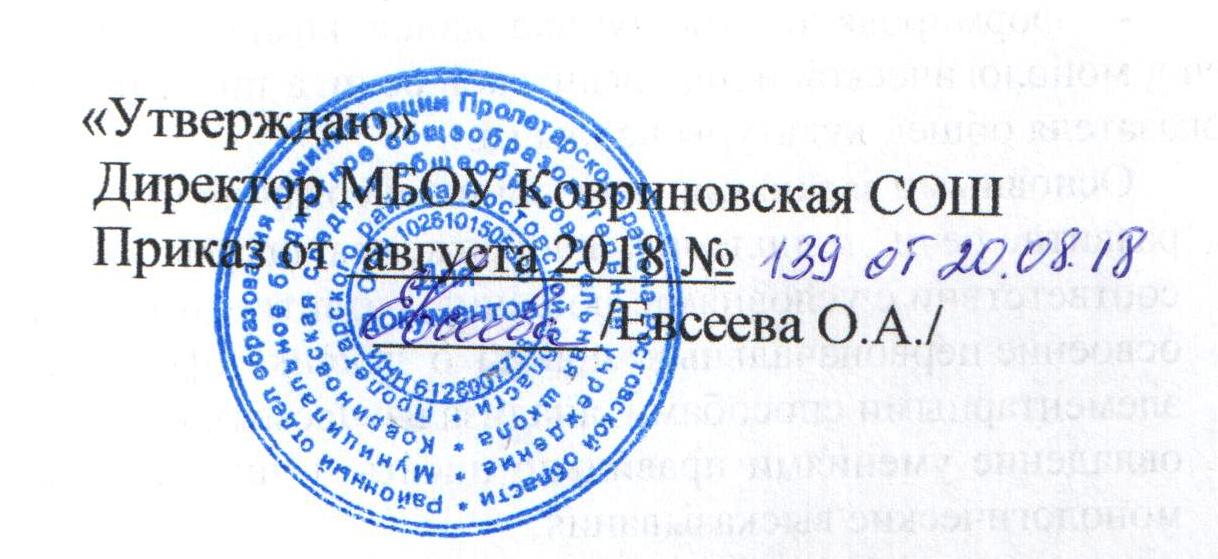 РАБОЧАЯ ПРОГРАММАпо  Мировой художественной культуре, курс МХК_________(указать учебный предмет,курс)Уровень общего образования (класс) Среднее общее, 10-11 класс_______________________________( начальное общее, основное общее, среднее общее образование с указанием класса)Количество часов70УчительЕрмакова Марина СергеевнаПрограмма разработана на основе:Сборник программ и методических материалов 6-11 классы  «Мировая художественная культура». Составитель Солодовников Ю.А., Л.М. Предтеченская. ГЗД.: Владос, 2011. Программы  для общеобразовательных учреждений.  «Мировая художественная культура» 10-11 кл. Составитель Солодовников Ю.А..- М.: Просвещение, 2009.2018-2019уч.год.Раздел : «ПОЯСНИТЕЛЬНАЯ ЗАПИСКА»Рабочие программы  по МХК 10-11 классов (базовый уровень) составлены на основе:-Федерального компонента государственного стандарта основного общего образования (2004г.);- Сборник программ и методических материалов 6-11 классы  «Мировая художественная культура». Составитель Солодовников Ю.А., Л.М. Предтеченская. ГИЗД.: Владос, 2011- Программы  для общеобразовательных учреждений.  «Мировая художественная культура» 10-11 кл. Составитель Солодовников Ю.А..- М.: Просвещение, 2009.-Учебников,  включенных в Федеральный перечень учебников, допущенных Министерством образования и науки Российской Федерации: 10 класс- Солодовников Ю.А. Мировая художественная культура., базовый уровень,- М.: «Дрофа» 200911 класс – Солодовников Ю.А. Мировая художественная культура:-. М.: «Дрофа», 2010.     Рабочая программа конкретизирует содержание предметных тем образовательного стандарта, даёт  распределение учебных часов по разделам курса и рекомендуемую последовательность изучения тем и разделов учебного предмета с учётом межпредметных и внутрипредметных связей, логики учебного процесса, возрастных особенностей учащихся, определяет минимальный набор практических работ, выполняемых учащимися.        Учебный предмет «Мировая художественная культура» традиционно включает три вида искусства — литературу, музыку, изобразительное искусство. Изучение мировой художественной культуры на ступени среднего  общего образования на базовом уровне направлено на достижение следующих целей:развитие чувств, эмоций, образно-ассоциативного мышления и художественно-творческих способностей;воспитание художественно-эстетического вкуса; потребности в освоении ценностей мировой культуры;освоение знаний о стилях и направлениях в мировой художественной культуре, их характерных особенностях; о вершинах художественного творчества в отечественной и зарубежной культуре;овладение умением анализировать произведения искусства, оценивать их художественные особенности, высказывать о них собственное суждение; изучение шедевров мирового искусства, созданных в различные художественно-исторические эпохи, постижение характерных особенностей мировоззрения и стиля выдающихся художников – творцов;формирование и развитие понятий о художественно – исторической эпохе, стиле и направлении, понимание важнейших закономерностей их смены и развития в исторической, человеческой цивилизации;осознание роли и места Человека в художественной культуре на протяжении её исторического развития, отражение вечных поисков эстетического идеала в лучших произведениях мирового искусства;постижение системы знаний о единстве, многообразии и национальной самобытности культур различных народов мира;освоение различных этапов развития отечественной (русской и национальной) художественной культуры как уникального и самобытного явления, имеющего непреходящее мировое значение;знакомство с классификацией искусств, постижение общих закономерностей создания художественного образа во всех его видах.Воспитательные цели и задачи курса:помочь школьнику выработать прочную и устойчивую потребность общения с произведениями искусства на протяжении всей жизни, находить в них нравственную опору и духовно-ценностные ориентиры;способствовать воспитанию художественного вкуса, развивать умения отличать истинные ценности от подделок и суррогатов массовой культуры;подготовить компетентного читателя, зрителя и слушателя, готового к заинтересованному диалогу с произведением искусства;развитие способностей к художественному творчеству. Самостоятельной практической деятельности в конкретных видах искусства;создание оптимальных условий для живого, эмоционального общения школьников с произведениями искусства на уроках, внеклассных занятиях и краеведческой работе.В федеральном базисном учебном плане для общеобразовательных учреждений Российской Федерации на изучение предмета «Мировая художественная культура» отводится: 70 ч. в 10 и 11 классе, 1 час в неделюПредмет МХК  знакомит обучающихся  с памятниками художественной культуры народов мира; раскрывают сходство и различия в художественном постижении ими мира; выявляют художественные ценности, созданные в культуре и показывают их значимость для последующего развития мировой культуры и формирования духовно-художественных идеалов  человечества.  Знакомит с особенностями художественной культуры стран Западной Европы -Германия, Франция, Англия, Италия.Курс мировой художественной культуры систематизирует знания о культуре и искусстве, полученные в образовательном учреждении, реализующего программы начального и основного общего образования на уроках изобразительного искусства, музыки, литературы и истории, формирует целостное представление о мировой художественной культуре, логике её развития в исторической перспективе, о её месте в жизни общества и каждого человека. Изучение мировой художественной культуры развивает толерантное отношение к миру как единству многообразия, а восприятие собственной национальной культуры сквозь призму культуры мировой позволяет более качественно оценить её потенциал, уникальность и значимость. Развивающий потенциал курса мировой художественной культуры напрямую связан с мировоззренческим характером самого предмета, на материале которого моделируются разные исторические и региональные системы мировосприятия, запечатлённые в ярких образах. Принимая во внимание специфику предмета, его непосредственный выход на творческую составляющую человеческой деятельности, в программе упор сделан на деятельные формы обучения, в частности на развитие восприятия (функцию – активный зритель/слушатель) и интерпретаторских способностей (функцию - исполнитель) учащихся на основе актуализации их личного эмоционального, эстетического и социокультурного опыта и усвоения ими элементарных приёмов анализа произведений искусства. В содержательном плане программа следует логике исторической линейности (от культуры первобытного мира до культуры ХХ века). В целях оптимизации нагрузки программа строится на принципах выделения культурных доминант эпохи, стиля, национальной школы. На примере одного - двух произведений или комплексов показаны характерные черты целых эпох и культурных ареалов,  что даёт возможность по достоинству оценить её масштаб и общекультурную значимость. Раздел:«ПЛАНИРУЕМЫЕ РЕЗУЛЬТАТЫ  ОСВОЕНИЯ  УЧЕБНОГО ПРЕДМЕТА»Результаты изучения курса «Мировая художественная культура» должны соответствовать «Требования к уровню подготовки выпускников», который полностью соответствует стандарту. Требования направлены на реализацию личностно ориентированного, деятельностного и практико-ориентированного подходов; освоение учащимися интеллектуальной и практической деятельности; овладение знаниями и умениями, востребованными в повседневной жизни, позволяющими ориентироваться в окружающем мире, значимыми для сохранения окружающей среды и собственного здоровья.Рубрика «Знать/понимать» включает требования к учебному материалу, который усваивается и воспроизводится учащимися.Рубрика «Уметь» включает требования, основанные на более сложных видах деятельности, в том числе творческой: соотносить изученные произведения с определённой эпохой, стилем, направлением, устанавливать стилевые и сюжетные связи между произведениями разных видов искусств, пользоваться различными источниками информации, выполняя учебные и творческие задания. В рубрике «Использовать приобретённые знания и умения в практической деятельности и повседневной жизни» представлены требования, выходящие за рамки учебного процесса и нацеленные на решение разнообразных жизненных задач.В результате освоения курса мировой и отечественной художественной культуры формируются основы эстетических потребностей, развивается толерантное отношение к миру, актуализируется способность воспринимать свою национальную культуру как неотъемлемую составляющую культуры мировой и в результате более качественно оценивать её уникальность и неповторимость, развиваются навыки оценки и критического освоения классического наследия и современной культуры, что весьма необходимо для успешной адаптации в современном мире, выбора индивидуального направления культурного развития, организации личного досуга и самостоятельного художественного творчества.В результате изучения мировой художественной культуры ученик должен знать:характерные особенности и основные этапы развития культурно-исторических эпох, стилей и направлений мировой художественной культуры;шедевры мировой художественной культуры, подлежащие обязательному изучению;основные факты жизненного и творческого пути выдающихся деятелей мировой художественной культуры;основные средства выразительности разных видов искусства;уметь:сравнивать художественные стили и соотносить конкретное произведение искусства с определенной культурно-исторической эпохой, стилем, направлением, национальной школой, автором;устанавливать ассоциативные связи между произведениями разных видов искусства;пользоваться основной искусствоведческой терминологией при анализе художественного произведения;осуществлять поиск информации в области искусства из различных источников (словари, справочники, энциклопедии, книги по истории искусств, монографии, ресурсы Интернета и др.);использовать приобретенные знания и умения в практической деятельности и повседневной жизни:выполнять учебные и творческие работы в различных видах художественной деятельности;использовать выразительные возможности разных видов искусства в самостоятельном творчестве;участвовать в создании художественно насыщенной среды школы и в проектной межпредметной деятельности;проводить самостоятельную исследовательскую работу (готовить рефераты, доклады, сообщения);участвовать в научно-практических семинарах, диспутах и конкурсах.Раздел « СОДЕРЖАНИЕ УЧЕБНОГО ПРЕДМЕТА»«Структура курса»:2. «Основное содержание по темам:10 классХудожественная культура первобытного общества и Древнего мира (15 часов)Мировая художественная культура как совокупность художественных культур разных стран и народов мира, сложившаяся на протяжении исторического развития цивилизации.Роль мифа в культуре(миф-основараннихпредставленийомире,религии,искусстве.Древниеобразыисимволы(Мировоедерево,Богиня-мать,Дорогаидр.).Первобытнаямагия.Происхождение искусства. Первые опыты художественного творчества. Синкретический характер искусства первобытного человека. Ритуал-основасинтезаслова,музыки,танца,изображения,пантомимы,костюма(татуировки),архитектурногоокруженияипредметнойсреды.ХудожественныекомплексыАльтамиры иСтоунхенджа.Символикагеометрическогоорнамента.Архаическиеосновыфольклора.Мифы исовременность(рольмифавмассовойкультуре).Опыттворческойдеятельности.Поиска древнихобразов,символовв фольклоре,вхудожественнойлитературе,всовременнойжизни(мифы политики,ТVидр.)ибыте(привычки,суеверияидр).Главные темы искусства Доколумбовой Америки. Многообразие архитектурных форм и изобразительное искусство (ступенчатые пирамиды и дворцы, монументальная скульптура, фрески и произведения декоративно - прикладного искусства).Особенности художественной культуры Месопотамии: монументальности красочность ансамблейВавилона(зиккуратЭтеменанки,воротаИштар,дорогаПроцессий-свидетельствопродолженияизавершениятрадицийдревнихцивилизацийШумераиАккада).Гигантизм инеизменность канона- примета Вечной жизни в искусствеДревнийЕгипет.АнсамблипирамидвГизеихрамовв КарнакеиЛуксоре(мифологическаяобразностьпирамиды,храмаиихдекора).Гигантизминеизменностьканона.МодельВселеннойДревнейИндии – ступавСанчиихрамКандарьяМахадева-модель Вселенной Древней Индии.Главныетемы искусства Доколумбовой Америки. Многообразие архитектурных форм и изобразительное искусство (ступенчатые пирамиды и дворцы, монументальная скульптура, фрески и произведения декоративно-прикладного искусства)."Скульптурное"мышлениедревнихиндийцев.Отражениемифологическихпредставлениймайяиацтековвархитектуреирельефе.КомплексвПаленке(дворец,обсерватория,«ХрамНадписей»какединыйансамбльпирамидыимавзолея);Теночтитлан(реконструкциястолицыимперииацтековпоПисаниями археологическимнаходкам).ИдеалыкрасотыДревнейГрециивансамблеафинскогоАкрополя:синтезархитектуры,скульптуры,цвета,ритуальногоитеатральногодействия.Панафинейскиепраздники-динамическоевоплощениевовремени ипространствемифологической,идеологическойиэстетическойпрограммыкомплекса.Театрализованное действо.Слияниевосточныхиантичныхтрадиций вэллинизме(гигантизм,экспрессия,натурализм):Пергамскийалтарь.Художественная культура Древнего Рима. Развитиедревнегреческих традиций. Шедевры зодчества. СлавыивеличияРима – основнаяидеяримскогофорумакакцентраобщественнойжизни.Триумфальная арка,колонна,коннаястатуя(МаркАврелий),базилика,зрелищныесооружения(Колизей),храм(Пантеон)-основныеархитектурные изобразительные формывоплощенияэтойидеи.Опыттворческойдеятельности.СравнительныйанализобразногоязыкакультурДревнегомира. Поискдревнегреческогоидревнеримскогокомпонентавотечественнойкультуренауровнетемисюжетоввлитературеиизобразительномискусстве,пластическихитипологическихформв архитектуре.Составление антологиипроизведенийразныхэпохинародовнасюжетыдревнегомираиантичности.Практикум 1 Опыт творческой деятельности. Поиск древних образов, символов в фольклоре, в художественной литературе, в современной жизни (мифы политики, ТУ и др.) и быте (привычки, суеверия и др).Практикум 2. Опыт творческой деятельности. Сравнительный анализ образного языка культур Древнего мира. Поиск древнегреческого и древнеримского компонента в отечественной культуре на уровне тем и сюжетов в литературе и изобразительном искусстве, пластических и типологических форм в архитектуре. Составление антологии произведений разных эпох и народов на сюжеты древнего мира и античности.ХудожественнаякультураСреднихвекови эпохи Возрождения (17 часов).Художественная культура Средних веков (11 часов). Художественная культура Средних веков. Архитектура и изобразительное искусство Византии. София Константинопольская - воплощение идеала божественного мироздания в восточном христианстве (воплощение догматов в архитектурной, цветовой и световой композиции, иерархии изображений, литургическом действе). Особенности славянской языческой культуры. Влияние Византии на художественную культуру Руси. Древнерусский крестово-купольный храм (архитектурная, космическая, топографическая и временная символика). Стилистическое многообразие воплощения единого образца: киевская (София Киевская), владимиро-суздальская (церковь Покрова на Нерли), новгородская (церковь Спаса на Ильине) и московская школы (от Спасского собора Спас - Андронниковского монастыря к храму Вознесения в Коломенском). «Дивное узорочье» московского барокко. Шедевры деревянного зодчества. Художественный мир мозаик и фресок Х1-ХУП веков. Шедевры Новгородской и Владимиро-Суздальской школ живописи. Икона (специфика символического языка и образности) и иконостас. Творчество Ф. Грека (росписи церкви Спаса Преображения на Ильине в Новгороде, иконостас Благовещенского собора в Кремле) и А. Рублева ("Троица"). Ансамбль московского Кремля - символ национального единения, образец гармонии традиционных форм и новых строительных приёмов.Монастырская базилика как средоточие культурной жизни романской эпохи (идеалы аскетизма, антагонизм духовного и телесного, синтез культуры религиозной и народной). Готический собор как образ мира. Соборы Нотр-Дам в Париже и Шартре (Франция), собор в Кёльне (Германия) и др. Готический собор как синтез искусств (базиликальный тип архитектуры, скульптурный и изобразительный декор, григорианский хорал, литургическая драма).Идея божественной красоты мироздания как основа синтеза каркасной конструкции, скульптуры, света и цвета (витраж), литургической драмы. Региональные школы Западной Европы (Италия, Испания, Англия и др.).Мусульманский образ рая в комплексе Регистана (Древний Самарканд) - синтез монументальной архитектурной формы и изменчивого, полихромного узора. Медресе Улугбека в Самарканде, соборная мечеть в Кордове, минарет аль-Мальвия в Сирии, дворец Альгамбра в Испании, мавзолей Тадж-Махал в Индии. Искусство орнамента, каллиграфии и книжной миниатюры. Литература Арабского Востока. Своеобразие музыкальной культуры.Воплощение мифологических (космизм) и религиозно - нравственных (конфуцианство, даосизм) представлений Китая в ансамбле храма Неба в Пекине. Сплав философии (дзенбуддизм) и мифологии (синтоизм) в садовом искусстве Японии (сад камней Реандзи в Киото). Самобытность и неповторимость художественной культуры Индии. Шедевры индийского храмового зодчества и изобразительного искусства. Музыкальное и театральное искусство Индии. Индийский танец как синтез искусств.Значение и уникальный характер художественной культуры Китая и Японии. Шедевры зодчества: императорский дворец в Пекине, золотой павильон в Киото, пещерный храм Юньган, замок «Белой цапли» в Химедзи. Садово-парковое искусство: сад камней Реандзи в Киото, комплекс Бейхай в Пекине. Многообразие жанров китайской живописи. Японская гравюра (К.Утамаро, А. Хиросигэ). Театральное и музыкальное искусство (Пекинская музыкальная драма, японский театр Ноо и Кабуки). Монодический склад средневековой музыкальной культуры (григорианский хорал, знаменный распев). Опыт творческой деятельности. Выявление общности и различий средневековых культур разных стран и регионов. Поиск образов средневековой культуры в искусстве последующих эпохи и их интерпретация. Участие в дискуссии «Восток глазами Запада». Художественная культура Ренессанса. Возрождение в Италии. Флоренция - воплощение ренессансной идеи создания «идеального» города (Данте, Джотто, Ф. Брунеллески, Л.Б. Альберти, литературно - гуманистический кружок Лоренцо Медичи). Титаны Возрождения (Леонардо да Винчи, Рафаэль, Микеланджело, Тициан). Северное Возрождение. Пантеизм - религиозно - философская основа Гентского алтаря Я. Ван Эйка. Идеи Реформации и мастерские гравюры А. Дюрера. Придворная культура французского Ренессанса - комплекс Фонтенбло. Роль полифонии в развитии светских и культовых музыкальных жанров. Театр В. Шекспира - энциклопедия человеческих страстей. Историческое значение и вневременная художественная ценность идей Возрождения. Опыт творческой деятельности. Сравнительный анализ произведений разных авторов и регионов. Участие в дискуссии на тему актуальности идей Возрождения и гуманистических идеалов. Просмотр и обсуждение киноверсий произведений Шекспира.Практикум 1. Опыт творческой деятельности. Выявление общности и различий средневековых культур разных стран и регионов. Поиск образов средневековой культуры в искусстве последующих эпохи и их интерпретация. Участие в дискуссии «Восток глазами Запада».Практикум 2 .  Опыт творческой деятельности. Сравнительный анализ произведений разных авторов и регионов. Участие в дискуссии на тему актуальности идей Возрождения и гуманистических идеалов. Просмотр и обсуждение киноверсий произведений Шекспира.класс(34 часа)Художественная культура 17-н.19 вв.( 14 часов) Стили и направления в искусстве Нового времени - проблема многообразия и взаимовлияния. Изменение мировосприятия в эпоху барокко: гигантизм, бесконечность пространственных перспектив, иллюзорность, патетика и экстаз как проявление трагического и пессимистического мировосприятия. Архитектурные ансамбли Рима (площадь Святого Петра Л. Бернини), Петербурга и его окрестностей (Зимний дворец, Петергоф, Ф.-Б. Растрелли) - национальные варианты барокко. Пафос грандиозности в живописи П.-П. Рубенса. Творчество Рембрандта X. ван Рейна как пример психологического реализма XVII в. в живописи. Расцвет гомофонногармонического стиля в опере барокко («Орфей» К. Монтеверди). Высший расцвет свободной полифонии (И.-С. Бах). Классицизм - гармоничный мир дворцов и парков Версаля. Образ идеального города в классицистических и ампирных ансамблях Парижа и Петербурга. От классицизма к академизму в живописи на примере произведений Н. Пуссена, Ж.-Л. Давида, К.П. Брюллова, А.А. Иванова. Формирование классических жанров и принципов симфонизма в произведениях мастеров Венской классической школы: В.-А. Моцарт («Дон Жуан»), Л. ван Бетховен (Героическая симфония, Лунная соната). Романтический идеал и его отображение в камерной музыке («Лесной царь» Ф. Шуберта), и опере («Летучий голландец» Р. Вагнера). Романтизм в живописи: религиозная и литературная тема у прерафаэлитов, революционный пафос Ф. Гойи и Э. Делакруа, образ романтического героя в творчестве О. Кипренского. Зарождение русской классической музыкальной школы (М.И. Глинка). Социальная тематика в живописи реализма: специфика французской (Г. Курбе, О. Домье) и русской (художники - передвижники, И. Е. Репин, В. И. Суриков) школ. Развитие русской музыки во второй половине XIX в. (П. И. Чайковский).Практикум 1. Опыт творческой деятельности. Подготовка рефератов и эссе по персоналиям. Сравнительный анализ художественных стилей, национальных вариантов внутри единого стилевого направления. Участие в дискуссии о роли художественного языка в искусстве, соотношении искусства и реальной жизни («реализм без границ»).Художественная культура конца XIX — XX вв.(17часов) Основные направления в живописи конца XIX века: абсолютизация впечатления в импрессионизме (К. Моне); постимпрессионизм: символическое мышление и экспрессия произведений В. ван Гога и П. Гогена, «синтетическая форма» П. Сезанна. Синтез искусств в модерне: собор Святого Семейства А. Гауди и особняки В. Орта и Ф. О. Шехтеля. Символ и миф в живописи (цикл «Демон» М. А. Врубеля) и музыке («Прометей» А. Н. Скрябина). Художественные течения модернизма в живописи XX века: деформация и поиск устойчивых геометрических форм в кубизме (П. Пикассо), отказ от изобразительности в абстрактном искусстве (В. Кандинский), иррационализм подсознательного в сюрреализме (С. Дали). Архитектура XX в.: башня III Интернационала В.Е. Татлина, вилла «Савой» в ПуассиШ-Э.	Ле Корбюзье, музей Гуггенхейма Ф.-Л. Райта, ансамбль города Бразилиа О. Нимейера. Театральная культура XX века: режиссерский театр К. С. Станиславского и В. И. Немировича-Данченко и эпический театр Б. Брехта. Стилистическая разнородность в музыке XX века: от традиционализма до авангардизма и постмодернизма (С.С. Прокофьев, Д.Д. Шостакович, А.Г. Шнитке). Синтез искусств — особенная черта культуры XX века: кинематограф («Броненосец Потёмкин» С.М. Эйзенштейна, «Амаркорд» Ф. Феллини), виды и жанры телевидения, дизайн, компьютерная графика и анимация, мюзикл («Иисус Христос - Суперзвезда» Э. Ллойд Уэббер). Рок-музыка (Битлз - «Жёлтая подводная лодка, ПинкФлойд - «Стена»); электро -акустическая музыка (лазерное шоу Ж.-М. Жарра). Массовое искусство.Практикум 2,3 Опыт творческой деятельности. Посещение (виртуальное) и обсуждение выставок, спектаклей и др. с целью определения личной позиции в отношении современного искусства. Подготовка сообщений, рецензий, эссе. Участие в дискуссии о современном искусстве, его роли, специфике, и направлениях2.1. Перечень зачетов, практических работ:2.2. Общее количество часов, зачетов, практических работ за год:10 классI полугодиеВсего часов - 15зачет - 1практикум-2II полугодиеВсего часов - 19зачет  - 1практикум-2ГодВсего часов  - 34Зачет-2практикум-411 классI полугодиеВсего часов - 15зачет- 1практикум- 1II полугодиеВсего часов - 19зачет  - 1практикум- 2ГодВсего часов  - 34Зачет-2практикум-3Раздел: « КАЛЕНДАРНО – ТЕМАТИЧЕСКОЕ  ПЛАНИРОВАНИЕ» 10 класс11 класс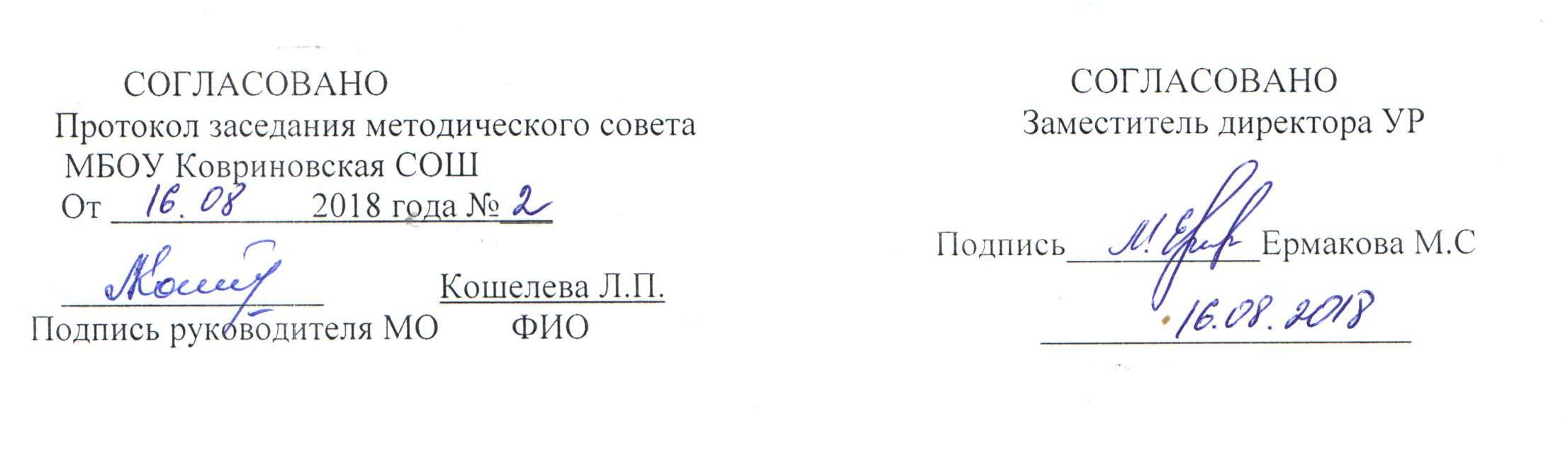 №                 МОДУЛЬ (ГЛАВА)Примерное количество часов   10 класс «Художественная культура: от истоков до 17 века». «Художественная культура: от истоков до 17 века».1.Введение12.Раздел 1: Художественная культура первобытного общества и Древнего мира153.Глава1.Жизнь вместе с природой.54.Глава 2.Храм и космос.45.Глава 3.Подготовка к вечности. Исповедь отрицания66.Раздел 2:Художественная культура средних веков и эпохи Возрождения.177.Глава 4.В поисках смысла жизни. 58.Глава 5.Гармония пространства. Вырубленные в скале.59.Глава 6.Выбор веры. Каменная летопись. Православные храмы.310.Глава 7.Величайший переворот. Прорыв в действительность. 411.Повторение2Итого:3511 класс«Художественная культура: от 17 в. до современности»«Художественная культура: от 17 в. до современности»1.Введение12.Раздел 1:Художественная культура 17-н.19 вв143.Раздел 2: Художественная культура середины 19 и первой половины 20 века174.Резерв2Итого:34Модуль (глава)№Тема10 класс10 класс10 классРаздел 1:Художественнаякультура первобытного общества и Древнего мира1зачет,практикум (2)Раздел 2:Художественная культура средних веков и эпохиВозрождения.2зачет,практикум (2)11 класс11 класс11 классРаздел 1:Художественная культура 17-н.19 вв1зачетпрактикум (1)Раздел 2: Художественная культура середины 19 и первой половины 20века2зачетпрактикум (2)Номер урокаТемачасыДом.задДата1Введение. Что изучает МХК1Раздел 1: Художественная культура первобытного общества и Древнего мира. Раздел 1: Художественная культура первобытного общества и Древнего мира. Раздел 1: Художественная культура первобытного общества и Древнего мира. Раздел 1: Художественная культура первобытного общества и Древнего мира. 2Глава1. Жизнь вместе с природой. Священные камни Стонхенджа.1п.13Практикум «Первобытные художники»14В бассейнах Великих рек. Гимн Нилу. Заклинатель дождя. 1п.25Детство человечества. Кносский дворец.1п.36Кносский дворец.1п.37Глава 2. Храм и космос. Книга упавшая с небес.1п.48Вершина греческой классики. Античная скульптура. Парфенон. Акрополь. Элементы древнегреческих стилей.1п.59Восхождение к Солнцу.1п.610Практикум.111Глава 3. Подготовка к вечности. Исповедь отрицания1п.712Царство мрачного Аида. Описание Аида. Песнь арфиста.1п.813Итог. Бессмертие, как основная проблема мифологических систем  Древнего мира.1п.914Боги. Герои. Человек. Маска Агамемнона. «Илиада» Гомера.1п.1015 В поисках идеала.1п.1116Зачет по 1 разделу.1п.12Раздел 2:Художественная культура средних веков и эпохи Возрождения.Раздел 2:Художественная культура средних веков и эпохи Возрождения.Раздел 2:Художественная культура средних веков и эпохи Возрождения.Раздел 2:Художественная культура средних веков и эпохи Возрождения.17Глава 4. В поисках смысла жизни. Урувельский отшельник.1п.1318Великий мудрец Китая.1п.1419Проповедник из Галилеи.1п.1520Последний пророк Аллаха.1п.1621Практикум.122Глава 5. Гармония пространства. Вырубленные в скале.1п.1723Рукотворная Вселенная. Запретный город 1п.1824Взгляд сквозь время.1п.1925Слепок вечности.п.2026Итоговый урок. Культовые сооружения трех мировых религий.127Глава 6. Выбор веры. Каменная летопись. Православные храмы.1п.2128Умозрение в красках и храмовое действо. Русская иконопись.1п.2229Радетели земли Русской. Святые почитаемые на Руси.1п.2330Глава 7. Величайший переворот. Прорыв в действительность. Живописныеизображения в средневековом храме.1п.2431Величавая беседа равных. Страшный суд Микеланджело.1п.2532Борьба за разум. Корабль дураков. Похвала глупости.1п.2633Практикум.134Зачет по 2 разделу135Повторение1№/урТемаЧасыДом.задДата1.Вводный урок1введение05.09Раздел 1.Художественная культура 17-19 веков (14.ч)Раздел 1.Художественная культура 17-19 веков (14.ч)Раздел 1.Художественная культура 17-19 веков (14.ч)Раздел 1.Художественная культура 17-19 веков (14.ч)Раздел 1.Художественная культура 17-19 веков (14.ч)2.Право на познание1п.13.«Мрамор гибкий как воск»1п.24.«Государство – это я»1п.35.Рождение оперы1п.46Город и его обитатели1п.57.Художник и его модель1п.68.Театр на мольберте1п.79.Быть самим собой1п.810.Гений французской революции1п.911.« Парадиз, не хуже  Версальского»1п.1012.«Укротители злонравия»1п.1113.Слава сограждан наших1п.1214.Практикум1работа с документами и инд.задания15.Зачет по теме: Художественная культура 17- н.19 вв1Раздел 2: Художественная культура середины 19 и  первой половины 20 века (17ч.)Раздел 2: Художественная культура середины 19 и  первой половины 20 века (17ч.)Раздел 2: Художественная культура середины 19 и  первой половины 20 века (17ч.)Раздел 2: Художественная культура середины 19 и  первой половины 20 века (17ч.)Раздел 2: Художественная культура середины 19 и  первой половины 20 века (17ч.)16.Действительность реальная и вымышленная1п.1317.Романтическая битва1п.1418.Концы и начала1п.1519.Житейская драма «маленького человека»1п.1620.Приговор  явлениям жизни1п.1721.Выход наболевшему трагизму1п.1822.Иероглиф, понятный всем1п.1923.Практикум1работа с документами и инд.задания24.Схватить мгновение1п.2025.В поисках нового стиля1п.2126От  правды жизни к правде искусства1п.2227.Бунт против реальности1п.2328.Агитация за счастье1п.2429.«Мы наш, мы новый мир построим»1п.2530.Чтобы помнили1п.2631.Практикум1работа с документами и инд.задания32.Зачет по теме: «Художественная культура середины19 – первой половины 20вв»115.0533.Повторение курса МХК122.0534.Резерв1